. Dokumentasi Penelitian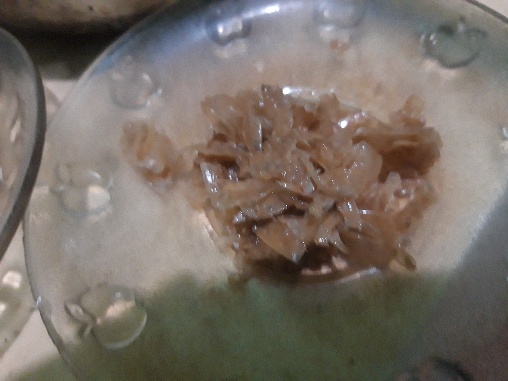 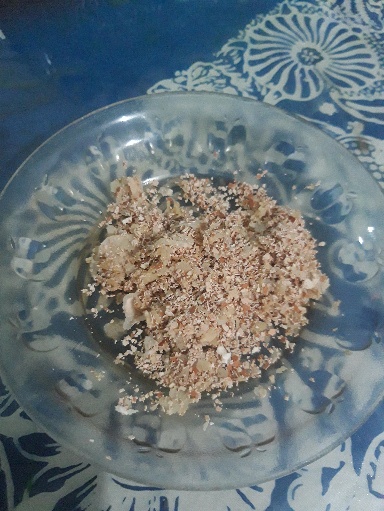 Kulit udang yang telah dihaluskan	        Cangkang telur yang telah dihaluskan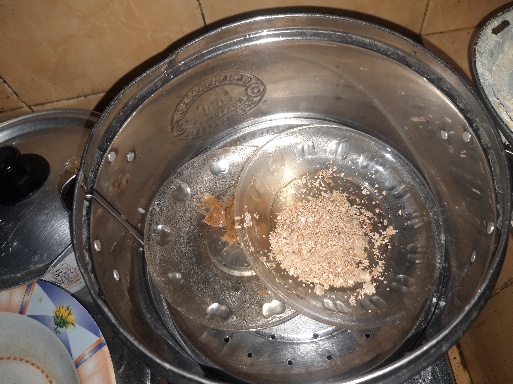 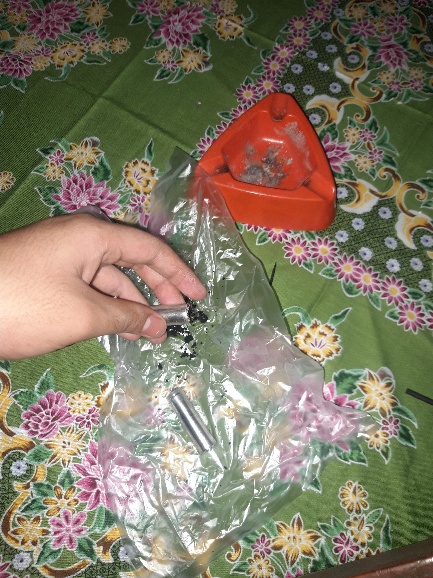 Pengukusan bahan			        Pembongkaran baterai & pengantian anoda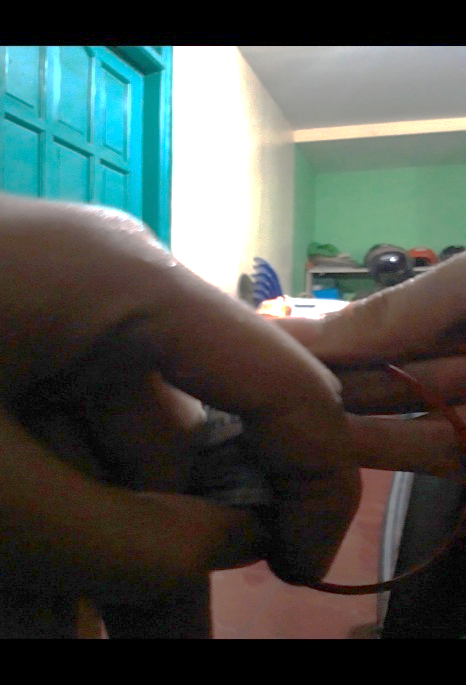 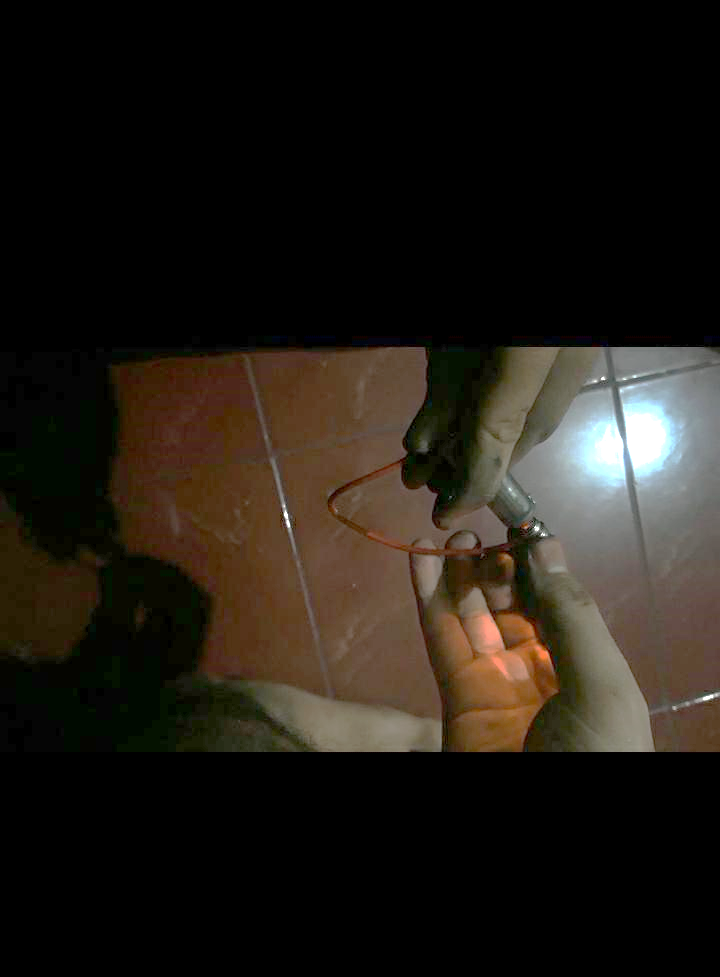 Pengujian baterai			       Pengujian baterai